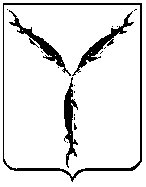 САРАТОВСКАЯ ГОРОДСКАЯ ДУМАРЕШЕНИЕ27.02.2020 № 62-490г. СаратовО внесении изменений в Устав муниципального образования «Город Саратов»В соответствии со статьями 24, 63 Устава муниципального образования «Город Саратов», Федеральным законом от 06.10.2003 № 131-ФЗ «Об общих принципах организации местного самоуправления в Российской Федерации», в целях приведения Устава муниципального образования «Город Саратов» в соответствие с действующим законодательствомСаратовская городская Дума РЕШИЛА:1. Внести в Устав муниципального образования «Город Саратов», принятый решением Саратовской городской Думы от 18.12.2005 № 67-649 «Об Уставе муниципального образования «Город Саратов» (с изменениями и дополнениями от 27.11.2008 № 33-362, 24.06.2010 № 52-617, 29.03.2012 № 12-143, 19.03.2015 № 44-500, 30.07.2015 № 48-544, 15.12.2016 № 9-63, 26.12.2017 № 28-209, 28.06.2018 № 36-270, 27.06.2019 № 53-389), следующие изменения: 1.1. Пункт 25 части 1 статьи 6 после слов «территории, выдача» дополнить словами «градостроительного плана земельного участка, расположенного в границах городского округа, выдача».1.2. Пункт 5 части 1 статьи 7 исключить.1.3. В статье 26:1.3.1. Часть 3 изложить в новой редакции:«3. Осуществляющие свои полномочия на постоянной основе депутаты не вправе:1) заниматься предпринимательской деятельностью лично или через доверенных лиц;2) участвовать в управлении коммерческой или некоммерческой организацией, за исключением следующих случаев:а) участие на безвозмездной основе в управлении политической партией, органом профессионального союза, в том числе выборным органом первичной профсоюзной организации, созданной в органе местного самоуправления, аппарате избирательной комиссии муниципального образования, участие в съезде (конференции) или общем собрании иной общественной организации, жилищного, жилищно-строительного, гаражного кооперативов, товарищества собственников недвижимости;б) участие на безвозмездной основе в управлении некоммерческой организацией (кроме участия в управлении политической партией, органом профессионального союза, в том числе выборным органом первичной профсоюзной организации, созданной в органе местного самоуправления, аппарате избирательной комиссии муниципального образования, участия в съезде (конференции) или общем собрании иной общественной организации, жилищного, жилищно-строительного, гаражного кооперативов, товарищества собственников недвижимости) с предварительным уведомлением высшего должностного лица Саратовской области (руководителя высшего исполнительного органа государственной власти Саратовской области) в порядке, установленном законом субъекта Российской Федерации;в) представление на безвозмездной основе интересов муниципального образования в Совете муниципальных образований Саратовской области, иных объединениях муниципальных образований, а также в их органах управления;г) представление на безвозмездной основе интересов муниципального образования в органах управления и ревизионной комиссии организации, учредителем (акционером, участником) которой является муниципальное образование, в соответствии с муниципальными правовыми актами, определяющими порядок осуществления от имени муниципального образования полномочий учредителя организации либо порядок управления находящимися в муниципальной собственности акциями (долями в уставном капитале);д)    иные случаи, предусмотренные федеральными законами;3) заниматься иной оплачиваемой деятельностью, за исключением преподавательской, научной и иной творческой деятельности. При этом преподавательская, научная и иная творческая деятельность не может финансироваться исключительно за счет средств иностранных государств, международных и иностранных организаций, иностранных граждан и лиц без гражданства, если иное не предусмотрено международным договором Российской Федерации или законодательством Российской Федерации;4) входить в состав органов управления, попечительских или наблюдательных советов, иных органов иностранных некоммерческих неправительственных организаций и действующих на территории Российской Федерации их структурных подразделений, если иное не предусмотрено международным договором Российской Федерации или законодательством Российской Федерации.».1.3.2. Абзац 2 части 5 изложить в новой редакции:«Полномочия депутата прекращаются досрочно в случае несоблюдения ограничений, запретов, неисполнения обязанностей, установленных Федеральным законом «О противодействии коррупции», Федеральным законом «О контроле за соответствием расходов лиц, замещающих государственные должности, и иных лиц их доходам», Федеральным законом «О запрете отдельным категориям лиц открывать и иметь счета (вклады), хранить наличные денежные средства и ценности в иностранных банках, расположенных за пределами территории Российской Федерации, владеть и (или) пользоваться иностранными финансовыми инструментами», если иное не предусмотрено Федеральным законом «Об общих принципах организации местного самоуправления в Российской Федерации».».1.4. Абзац 2 части 7 статьи 30 изложить в новой редакции:«Полномочия главы муниципального образования прекращаются досрочно в случае несоблюдения ограничений, запретов, неисполнения обязанностей, установленных Федеральным  законом «О противодействии коррупции», Федеральным законом «О контроле за соответствием расходов лиц, замещающих государственные должности, и иных лиц их доходам», Федеральным законом «О запрете отдельным категориям лиц открывать и иметь счета (вклады), хранить наличные денежные средства и ценности в иностранных банках, расположенных за пределами территории Российской Федерации, владеть и (или) пользоваться иностранными финансовыми инструментами», если иное не предусмотрено Федеральным законом «Об общих принципах организации местного самоуправления в Российской Федерации».».2. Направить настоящие изменения, вносимые в Устав муниципального образования «Город Саратов», на государственную регистрацию в соответствии с действующим законодательством.3. Администрации муниципального образования «Город Саратов» привести муниципальные правовые акты в соответствие с настоящим решением.4. Настоящее решение вступает в силу после государственной регистрации, после официального опубликования.Председатель Саратовской городской Думы                                                                В.В. МалетинГлава муниципальногообразования «Город Саратов»                                                                 М.А. Исаев